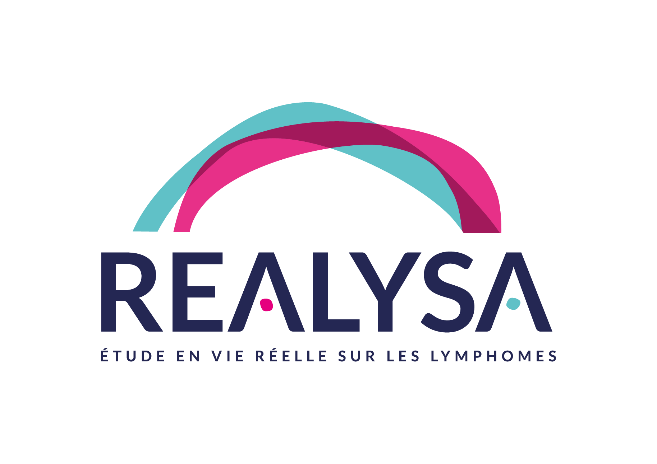 Merci de votre proposition de projet avec la cohorte REALYSA !Afin de nous permettre de considérer votre soumission, veuillez renseigner les informations demandées dans ce formulaire et de le renvoyer aux équipes du LYSARC. Vous trouverez ci-dessous plus d’information sur les modalités de soumission. Si vous souhaitez plus de renseignements ou pour toute question, n’hésitez pas à nous contacter. Si vous avez besoin du formulaire de soumission en anglais, celui-ci est disponible sur demande auprès de nous équipes.Adresse de contact : realysa.projets@lysarc.org---------------------------------------------------------------------------------------------------------------------------------------------Thank you for submitting your project with the REALYSA cohort!In order for us to process your project submission, we would need you to fill in this form and send it back to the LYSARC. You will find below more details on the submission process. If you have any questions or need more information, please feel free to contact our teams.If you would like to get this Submission Form in English, please contact our teams.Contact: realysa.projets@lysarc.orgModalités de soumissionMerci pour votre proposition de projet avec la cohorte REALYSA. Afin de pouvoir considérer votre soumission, nous vous demandons de compléter les informations demandées dans ce formulaire. Notez que ce document est à considérer comme une trame type, et qu’il peut être amendé en fonction du périmètre du projet. Si votre projet n’est pas concerné par certains des aspects mentionnés, merci d’indiquer « Non applicable ». A l’inverse, s’il vous semble qu’une information importante pour la bonne revue de votre projet n’est pas demandée explicitement dans ce formulaire, n’hésitez pas ajouter un espace pour couvrir ce sujet.Charte d’acces aux ressourcesVous trouverez dans la Charte d’Accès aux Ressources les informations à connaître pour accéder aux données et aux échantillons de REALYSA. Nous vous invitons à prendre connaissance de cette charte avant toute soumission de projet.DéfinitionsVous trouverez dans ce paragraphe un rappel de certaines définitions en vigueur dans la Charte d’Accès aux Ressources, qui seront utilisées dans ce formulaire, ainsi que durant le processus de soumission et pour les modalités d’évaluation.Porteur de PROJET : Désigne la personne morale, généralement un acteur industriel ou académique, assurant la responsabilité du PROJET. Il a notamment la charge de s’acquitter des formalités dont il a la responsabilité auprès des Autorités conformément à la réglementation en vigueur. En cas d’unité mixte ou de PROJET associant plusieurs acteurs académiques, le porteur du PROJET indiquera au Groupe exécutif un seul organisme comme responsable administratif du PROJET qui aura la charge de la répartition de sa quote-part avec les éventuels acteurs académiques impliqués dans la réalisation du PROJET. Le Porteur de PROJET désignera une personne physique comme interlocuteur principal qui aura la responsabilité scientifique du PROJET.Groupe exécutif : groupe ayant pour rôle d’assurer la mise en œuvre et le suivi opérationnel de REALYSA et des PROJETS, ainsi que d’animer la gouvernance de REALYSA et de gérer le processus de soumission des nouveaux projets. Sa composition et ses missions sont définies dans la charte de gouvernance.Processus de soumission et modalites d’evaluationLes PROJETS sont évalués à partir des informations remplies dans ce Formulaire de Soumission par le Groupe exécutif et le Comité Scientifique de REALYSA, en lien avec le bureau du Conseil Scientifique du LYSA. L’instruction du dossier permet d’évaluer les aspects techniques et scientifiques du projet. En fonction de la date de soumission du PROJET, les demandes seront évaluées au prochain Comité Scientifique de REALYSA. Un délai minimum de 6 semaines est nécessaire pour traiter le PROJET et prévoir l’évaluation par les relecteurs du Comité Scientifique de REALYSA.Une procédure accélérée pourra être envisagée par le Groupe exécutif et approuvée par les reviewers du comité scientifique pour les PROJETS descriptifs, sans enjeu majeur au niveau scientifique, stratégique ou en termes de ressources.A chaque étape du processus, la décision est notifiée par écrit (courriel) au Porteur du PROJET par le Groupe Exécutif. Durant tout le processus d’évaluation du PROJET, les échanges avec le LYSARC et les documents nécessaires à l’évaluation doivent être envoyés à l’adresse suivante : realysa.projets@lysarc.org. Aspects reglementairesEn fonction de votre projet (données nécessaires, analyses souhaitées…), la responsabilité de traitement liée au projet sera déterminée par le DPO (Data Protection Officer) du LYSARC en lien avec le Groupe exécutif de REALYSA. Le Porteur de PROJET sera tenu informé de la décision par le Groupe exécutif. Certaines démarches réglementaires devront donc éventuellement être assurées par le porteur de PROJET (en plus des démarches assurées par le LYSARC) en amont de l’initiation du projet. Vous trouverez plus d’informations sur ces aspects réglementaires dans la Charte d’Accès aux Ressources de REALYSA.Résumé du projetInformations administrativesSi oui, précisez (section à dupliquer autant de fois que nécessaire) :Résumé scientifique du projetDate de première soumission du synopsis au Groupe exécutif et signature du porteur de projetFait à : Le : Signature : Je reconnais que tout accès aux ressources de REALYSA est subordonné au respect des chartes REALYSA. A défaut de respect de la charte, le droit d’accès et d’utilisation desdites ressources pourra m’être retiré sur décision du Groupe Exécutif de REALYSA.Annexe : Liste des données et échantillons biologiques REALYSA Cette annexe présente la liste des données cliniques, épidémiologiques et biologiques collectées dans le cadre de REALYSA. Merci de bien vouloir indiquer dans cette annexe les données auxquelles vous souhaiteriez avoir accès en vue de la réalisation du PROJET et pour les données biologiques, détailler les quantités nécessaires ainsi que les analyses que vous souhaiteriez mener sur les échantillons. A partir de ces éléments, le LYSARC déterminera la faisabilité et vous fera parvenir un devis.Données cliniques et épidémiologiques*données collectées uniquement dans certains centresEn ce qui concerne le suivi, les informations ci-dessous sont collectées aux time-points suivants (calculés à partir de la date de diagnostic du patient) : Échantillons biologiquesTout échantillon prélevé pour REALYSA est tracé avec une fiche de traçabilité depuis le prélèvement jusqu’à la congélation. Chaque CRB tient à jour une base de données avec toutes les informations caractérisant les échantillons. Des données supplémentaires sur les échantillons disponibles et les concentrations d’ADN dans les échantillons peuvent être obtenues sur demande auprès du LYSARC. L’accès aux échantillons dépend de leur disponibilité. Pour les échantillons faisant l’objet d’une forte demande, l’intérêt scientifique des analyses envisagées, et l’adéquation entre ces analyses et les échantillons demandés, seront évalués avec beaucoup d’attention par le Conseil Scientifique de REALYSA, afin d’évaluer la faisabilité du projet et de guider au mieux les Porteurs dans leur choix d’échantillons. CeVi : collection de cellules vivantes cryoconservées sur les plateformes du réseau CeVi (future page internet)Prélèvements anatomo-pathologiquesRappel : REALYSA a mis en place une tumorothèque virtuelle : les échantillons de biopsie au diagnostic ne sont pas centralisés, seules les informations concernant ces biopsies ont été collectées pour chaque patient. Nous ne pouvons pas nous engager à ce que les biopsies répertoriées dans l’eCRF REALYSA soient encore disponibles pour votre projet. Des demandes seront effectuées par le LYSA-P et les informations sur les biopsies disponibles vous seront communiquées dans les meilleurs délais.Merci de préciser ici toute information susceptible d’être utile au LYSARC et au LYSA-P pour préciser le matériel nécessaire et le type d’analyses que vous souhaiteriez réaliser sur ce matériel.Nom de l’étude (acronyme) :Titre détaillé du projet :Porteur de projet :Porteur de projet (personne morale)Porteur de projet (personne morale)OrganismeNom de la structure : …………………………………………………….Type :  Académique Industriel - si oui, précisez le type de partenariat avec la cohorte REALYSA :	Non partenaire          Bronze 	Silver 	GoldPersonne contactPersonne contactTitre  Prof.	 Dr.	 M.	 MmeNom Prénom PositionAdresseE-mailTéléphoneResponsable scientifique du projet (personne physique)Responsable scientifique du projet (personne physique) Identique à la personne contact du porteur de projet Identique à la personne contact du porteur de projetTitre  Prof.	 Dr.	 M.	 Mme Nom Prénom AdresseE-mailTéléphoneStructure de rattachementNom de la structure : …………………………………………………….Type :  Académique Industriel - si oui, précisez le type de partenariat avec la cohorte REALYSA :	Non partenaire          Bronze 	Silver 	GoldLe projet est/sera-t-il en collaboration avec d’autres organisations ?   OUI 		  NONAutres partenaires impliqués dans le projet Autres partenaires impliqués dans le projet Titre  Prof.	 Dr.	 M.	 MmeNom Prénom AdresseE-mailTéléphoneStructure de rattachementNom de la structure : …………………………………………………….Type :  Académique Industriel - si oui, précisez le type de partenariat avec la cohorte REALYSA :	Non partenaire          Bronze 	Silver 	GoldTitre détaillé du projet :Mots-clés (5 max) :Calendrier du projet :Date de début souhaitée : ……………/………/…………….Date de fin souhaitée : ……………/………/…………….Si contrainte spécifique pour la date de fin (e.g. dossier à soumettre aux autorités, soumission à un congrès, publication), merci de préciser : ……………………………………………………………………………………………………………………Un planning prévisionnel du projet sera proposé par le LYSARC, sur la base des éléments scientifiques et des contraintes internes au LYSARC.Finalité : Dossier à soumettre aux autorités Utilisation en interne Utilisation en externe ou commerciale. Détaillez : …. Soumission à un congrès. Détaillez : ….  Publication. Détaillez : ….  Autre : ….Résumé du projet (5 pages max) (Arial 11) :Contexte, rationnel et hypothèse(s)ObjectifsMéthodes- Schéma d’étude (étude transversale, de cohorte, cas-témoin, rétrospective, prospective...)- Population(s)Analyse statistique- Nombre de sujets nécessaires ou nombre de sujets minimum (si pertinent) - Type d’analysesRésultats attendusFormat de rendu attendu Rapport statistique Rapport statistique médicalement annoté Rapport d’étude clinique (CSR) N/A (pas d’analyses demandées au LYSARC) Autre : ……Type de données/matériel demandésIl s’agit ici de préciser le type de données et/ou de matériel biologique dont vous avez besoin pour la bonne réalisation du PROJET.Données déjà collectées dans REALYSA : 		 Données cliniques		 Données épidémiologiques Merci de compléter l’Annexe qui contient la liste des données déjà disponibles dans REALYSA.Avez-vous besoin de collecter des données supplémentaires ne faisant pas partie de REALYSA ?		 OUI			         NONSi oui, précisez (type de données, sur quel support, prospectif ou rétrospectif…) : ……………………………………………….Matériel biologique collecté au sein de REALYSA :			 Echantillons biologiques			 Prélèvements anatomo-pathologiquesMerci de compléter l’Annexe qui contient la liste des données disponibles dans REALYSA.Avez-vous besoin de collecter du matériel biologique ne faisant pas partie de REALYSA ?		    		 OUI			         NONSi oui, précisez (e.g. nature, quantité, caractéristiques biologiques et techniques, mode de conservation) : …………………………………………………………………………………………………………………………………………………………………………………………………………………………………………………………………………………………………………………………………………………………………………Implication du LYSARC pour ce projet  Sollicitez-vous un support du LYSARC pour ce PROJET ?			 OUI			 NONSi oui, merci de préciser :  Management de données (uniquement en cas de collecte de données supplémentaires) Analyse statistique*  Analyse d’échantillons biologiques – LYSA-Biologie Analyse de prélèvements anatomo-pathologiques – LYSA-Pathologie Analyse des clichés d’imagerie médicale – LYSA-Imagerie*Si l’analyse de données n’est pas faite par le LYSARC, merci de préciser le nom de la structure qui sera en charge de l’analyse) : …………………………………………………………………………………………………………………………………………………………….Aspects budgétairesLe projet sera intégralement financé sur fonds propres :	 OUI			 NONSinon, avez-vous déjà identifié des sources de financement potentiel :- Fonds propres				 OUI			 NON    - Réponse à Appel à projets			 OUI			 NON    - Autres subventions 				 OUI			 NONDétail (ex : appel à projets identifié, contexte du financement, durée, dates de soumission, contrepartie attendue) : ………………………………………………………………………………………………………………………………………………………………………………………………………………………………………………………………………………………………………………………………………………………………………Données Collectées à l’inclusionCochez si les données sont nécessaires au projetDemographics (such as Age, Sex, Department of residency)Participation to CEVI program (human viable cell collection)Participation to LYSATOMIC program (Biological project for T-cell NHL)Prior cancer history and other relevant medical historyConcomitant treatments at inclusionDetails of the patient’s care pathway such as type of healthcare facility and medical specialty where the diagnosis was performed and the treatment was given, review in initial RCPCharacteristics at initial diagnosis such as date, clinical/biological details of the pathological diagnosis (including the pathology report), nodal/extra-nodal involvement; exams performed (clinical, date of CT/PET scans), staging, hematology, and biochemistry laboratory data, serologiesAuto-Questionnaire: History of residences (including complete addresses)Auto-Questionnaire: History of occupations (including addresses of the companies, main activities…)Questionnaire in interview: Medical History (including personal history of infectious diseases, allergies, cancers, chronic diseases, treatments, imaging, and family history of hematological malignancies) *Questionnaire in interview: Professional, domestic exposures, lifestyle, and women health*Auto-Questionnaire: Quality of life (QLQ C 30 + lymphoma specific modules)Auto-Questionnaire: Social support SSQ6 (measures the availability of the social support and the satisfaction of the patient regarding this support)G8 questionnaire: Geriatric screening: Appetite, Weight loss, BMI, Mood, and cognition –medications – Patient-related health – Age categories6 m12m1Y18m24m2Y30m36m3Y4Y5Y6Y7Y8Y9YStandard FUXXXXXXXXXXXXMorbiditiesXXXXXXXXXLifestyleXXXXXProfessional (including work stress)XXXXXQuality of lifeXXXXXSocial SupportXXXXXXXXXXFertilityXHealth BehaviorXXXDonnées Collectées pendant le suivi (cf. tableau ci-dessus pour les time-points précis de collecte)Cochez si les données sont nécessaires au projetDisease status at the last hematology consultation, number of consultations and imaging examsInitial and additional treatment lines, including detailed therapies, start/end dates, dose modality (full/reduced in chemotherapy), amount of Gray if radiotherapy, transplant and other surgeriesResponse to treatment (with the method(s) of evaluation used) as evaluated by the hematologistPermanent treatment discontinuation (and AE related)Relapses/progressions/transformations: dates, involvement, method of evaluation used, stagingNew malignancy: type and date of diagnosisDate and cause of deathEnd of study, reasons for early terminationAuto-Questionnaire: New morbidities, including new cancersAuto-Questionnaire: Lifestyle (consumption of food, alcohol, tobacco, physical activities)Auto-Questionnaire: Professional activities (change in working conditions and/or salary, work-related stress)Auto-Questionnaire: Quality of Life (QLQ C 30 + lymphoma specific modules)Auto-Questionnaire: Social support SSQ6 (measures the availability of the social support and the satisfaction of the patient regarding this support)Auto-Questionnaire: Fertility, woman health, pregnancies, attempt to have childrenAuto-Questionnaire: Health behaviors, including use of alternative medicine and of screening (cancer and non-cancer)NaturePoint de prélèvementDescriptionCochez si échantillons demandésQuantité ou volume (en L)Exigences (délai de congélation, stérilité, etc.)Sérum Baseline2 aliquotes de 1,8 mL sur tube secSérum C3J12 aliquotes de 1,8 mL sur tube secPlasmaBaseline3 aliquotes de 1,8 mL sur tube cell free DNA BCTPlasmaC3J13 aliquotes de 1,8 mL sur tube cell free DNA BCTPlasmaFin 1ère ligne3 aliquotes de 1,8 mL sur tube cell free DNA BCTPlasmaRechute3 aliquotes de 1,8 mL sur tube cell free DNA BCTADNBaseline1 aliquote sur tube PAXgene DNACellules vivantes CeViBaselinePBMC en DMSOCellules vivantes CeViBaselineGanglion en DMSOCellules vivantes CeViC3J1PBMC en DMSORechutePBMC en DMSOA distance – 24 moisPBMC en DMSOInformation(s) complémentaire(s) : 